12.05.2020 (вторник)Борисова Ксения видеоурок в 11.00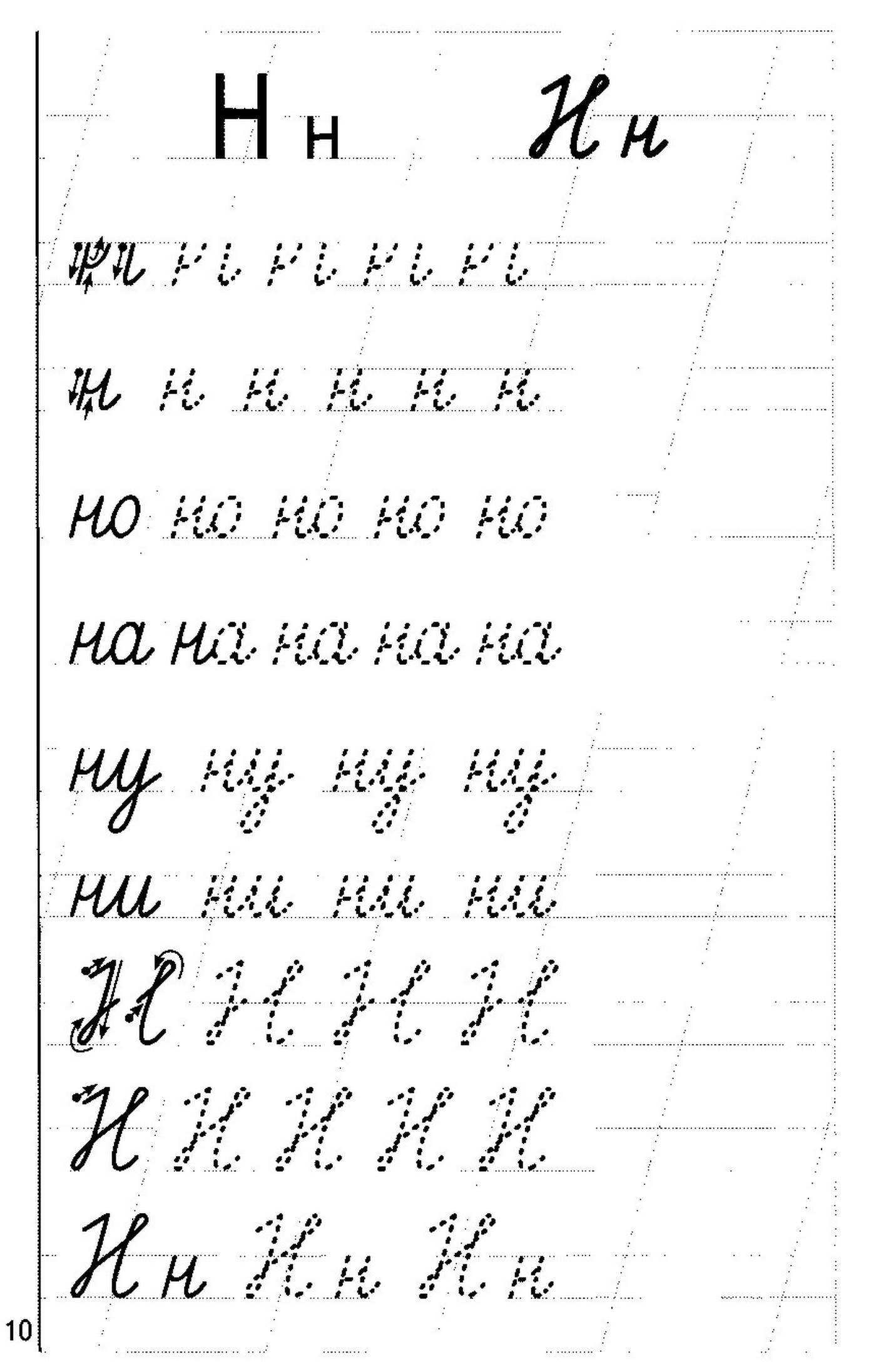 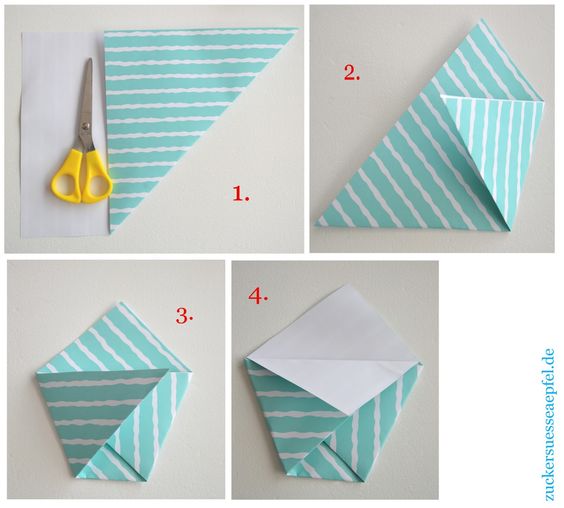 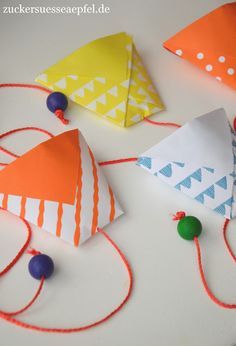 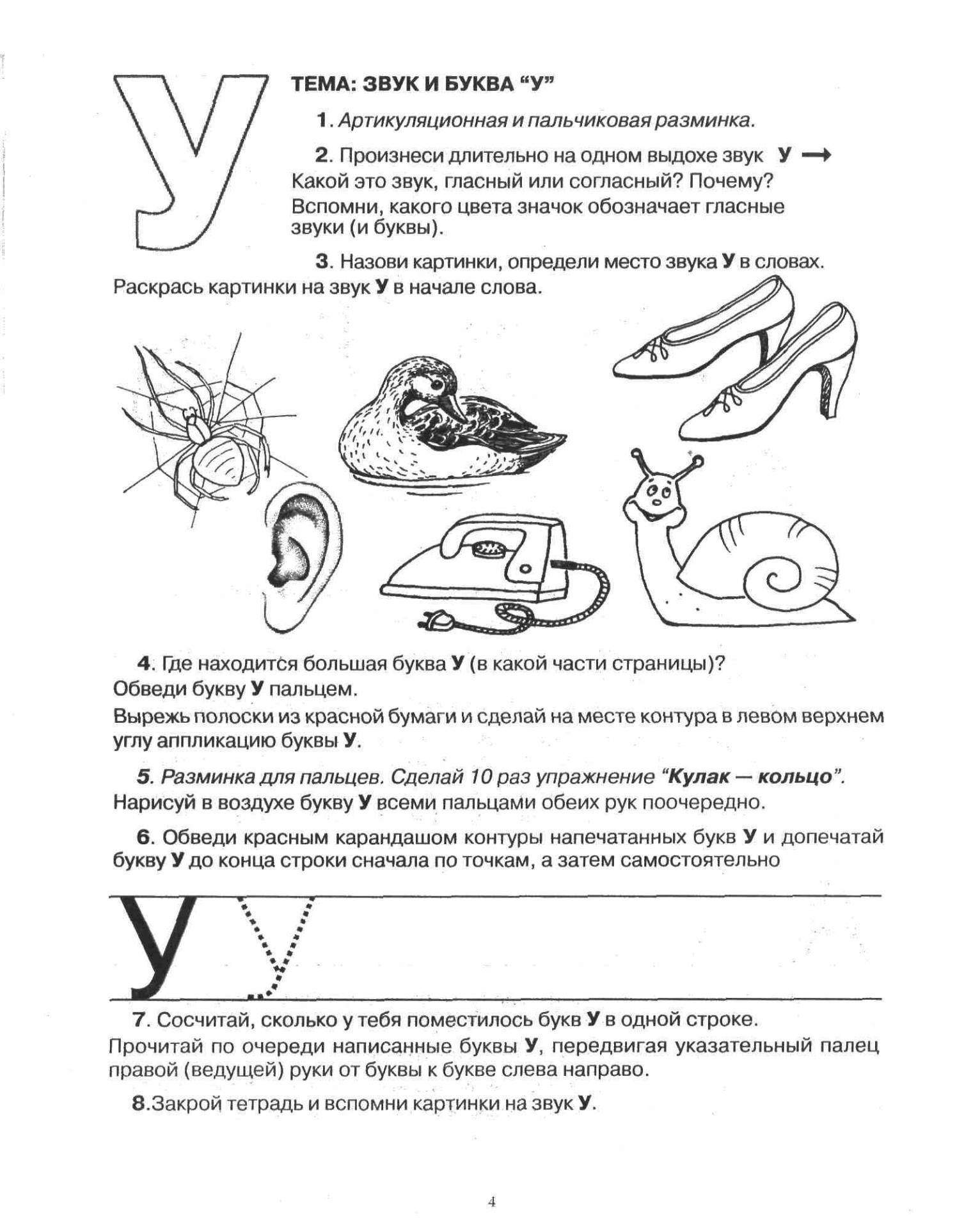 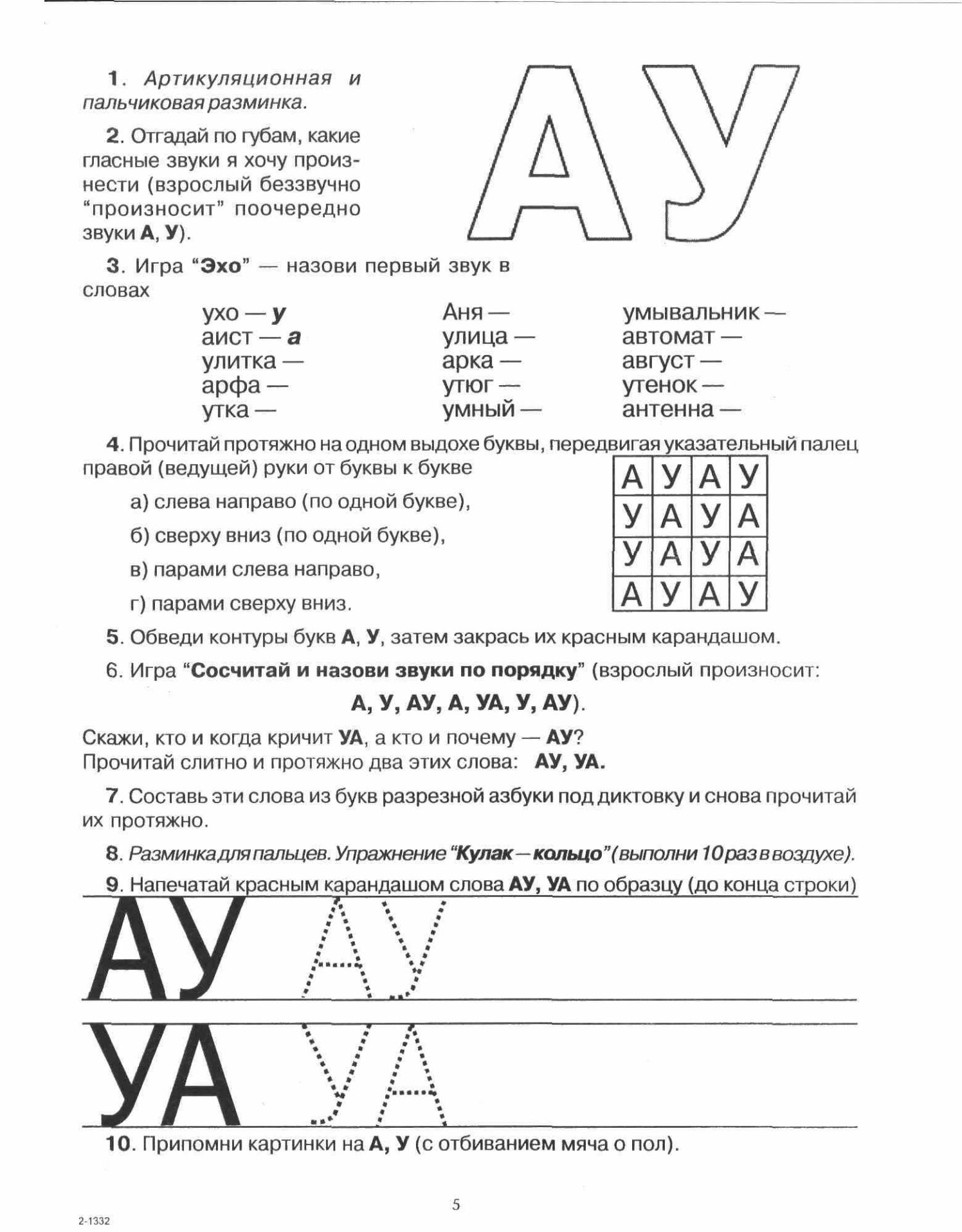 №ПредметТема урокаЗадание Отчетность1.Русский языкСтрочная буква НПрописи (см. ниже) или работа по своей прописиФото выполненного задания2.Труд Изготовить игрушку-ловушку из бумаги. На нитку привязать шарик, пуговицу. Можно играть (см. фото внизу)Работы сфотографировать.3.Математика Решение задачВидеоурок в 10.00 приготовить цифры (ручку и тетрадь)4.Чтение Повторение звуков АУВыполнить задание (фото ниже)Фото выполненного задания